ЗАПОВЕДгр. ДобричНа основание чл. 104, ал. 1 от Закона за здравето, чл. 7, ал.1 и ал.4 от Правилника за устройството и организацията на работа на органите нa медицинската експертиза и на регионалните картотеки на медицинските експертизи и предложение с вх. № 14-2390/14.12.2023 г.ОПРЕДЕЛЯМ: следните състави на лекарски консултативни комисии ЛКК) към:Регистрационен № на лечебното заведение 
„ДКЦ–1 ДОБРИЧ“ ЕООД(наименование на лечебно заведение)Считано от 25.01.2024 г.Първа Обща лекарска консултативна комисия		№д-р АЛБЕНА СЕВДАНСКА            име и фамилия на лекаря                                                                                                               ЕГН на лекаря-    специалист по вътрешни болести                                                                                               код специалност                                                                                                                                   УИН на лекаряд-р  НЕНКО НЕДЯЛКОВ              име и фамилия на лекаря                                                                                                         ЕГН на лекаря-      специалист по хирургия                                                                                       УИН на лекаря                           код специалност                               д-р КРАСИМИР ГЕНОВ              име и фамилия на лекаря                                                                                                         ЕГН на лекаря-         специалист по неврология                                                                                УИН на лекаря                          код специалност                               Работно време на комисията:Понеделник, вторник, сряда, четвъртък  и петък от 12.00 до 13.00 ч. Втора обща лекарска консултативна комисия		№д-р БОРЯНА СПАСОВА            име и фамилия на лекаря                                                                                                               ЕГН на лекаря-     специалист по вътрешни болести                                                                                               код специалност                                                                                                                                   УИН на лекаряд-р  АНГЕЛ ПАСКАЛЕВ              име и фамилия на лекаря                                                                                                         ЕГН на лекаря-         специалист по хирургия                                                                                               УИН на лекаря                        код специалност                               д-р ИВАН НИКОЛОВ              име и фамилия на лекаря                                                                                                         ЕГН на лекаря-      специалист по неврология                                                                                           УИН на лекаря                          код специалност                               Работно време на комисията:Понеделник, вторник, сряда, четвъртък  и петък от 18.00 до 19.30 ч.При освидетелстване на безработни лица в комисията да участват г-жа Йовка Колчева– представител на „Дирекция бюро по труда“, отдел „ПУ“/при нейно отсъствие ще се замества от  г-жа Данка Радева/.При освидетелстване на случаи с психични заболявания, в състава на Общите ЛКК, като член да се включва:д-р  НАТАЛИЯ БОРИСОВА              име и фамилия на лекаря                                                                                                         ЕГН на лекаря- специалист по психиатрия                                                                                               УИН на лекаря                        код специалност     При освидетелстване на случаи с очни заболявания, в съставите на Общите ЛКК, като член да се включва:          д-р  ИЛИЯНА АНАНИЕВА              име и фамилия на лекаря                                                                                                         ЕГН на лекаря- специалист по очни болести                                                                                               УИН на лекаря                        код специалност     Настоящата заповед да се връчи на посочените по-горе лица за сведение и изпълнение и на съответното лечебно заведение, РЗОК, ТП на НОИ, РДСП и ТЕЛК.Заповедта подлежи на обжалване пред Административен съд Добрич в 14 - дневен срок по реда на Административнопроцесуалния кодекс. 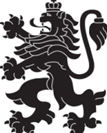 РЕПУБЛИКА БЪЛГАРИЯМинистерство на здравеопазванетоРегионална здравна инспекция-Добрич0828134001082813400124000011. Председател100409000000042. Член 090000046410613. Член09000003431038082813400124000021. Председател100409000000482. Член 090000001310613. Член090000027910380900000480105009000002961045